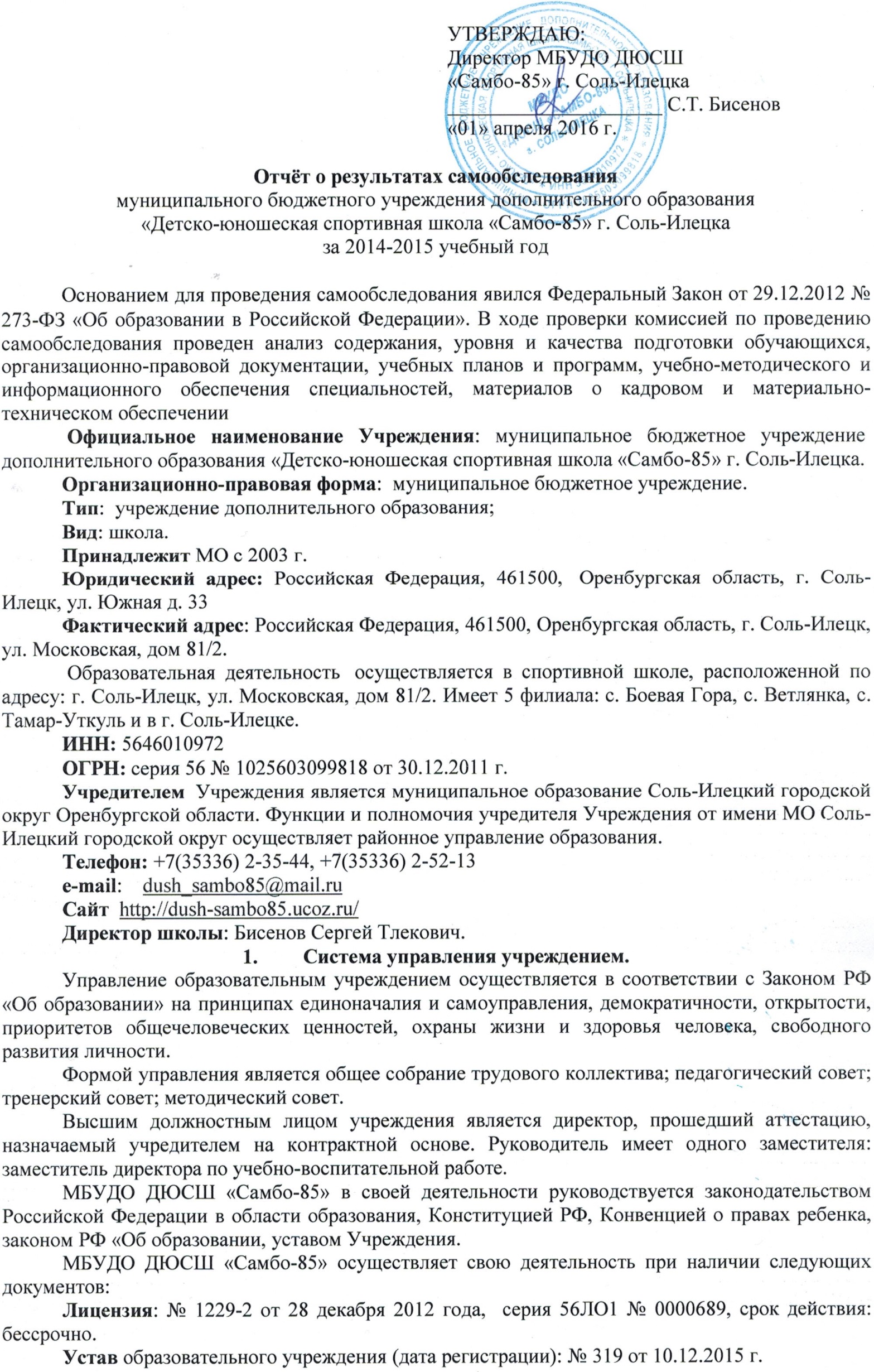 Свидетельство о государственной регистрации юридического лица: от 18.09.200 2г. № 1025603099818.Свидетельство о государственной регистрации права: постоянное (бессрочное) пользование земельным участком. Регистрация 15.07.2014 г.№ 56-56-10/013/2014-099Свидетельство о государственной регистрации права: оперативное управление зданием. Регистрация 10.07.2014 г. № 56-56-10/013/2014-100Муниципальное бюджетное учреждение дополнительного образования «Детско-юношеская спортивная школа «Самбо-85» г. Соль-Илецка, как учреждение дополнительного образования:- обеспечивает развитие массового спорта на территории Соль-Илецкого района;- обеспечивает условия для удовлетворения заказа детей и родителей на дополнительные образовательные услуги физкультурно-спортивной направленности;- способствует расширению кругозора детей, приобретению практических навыков, интеграции дополнительного образования детей в общее образовательное пространство в целях обеспечения непрерывного образования детей;- обеспечивает выполнения требований безопасности, санитарии и гигиены при проведении занятий и различных мероприятий;- осуществляет пропаганду здорового активного образа жизни, проводит массово-спортивную работу.Документами, регламентирующими деятельность школы,  являются:Устав  школы.Образовательная программа  школы.Программа развития школы.Образовательные программы школы для каждой группы.Правила внутреннего трудового распорядка.Инструкции по технике безопасности.Должностные инструкции для работников школы.Годовой план работы школы с анализом работы за прошлый год.Комплектование школы.Календарный план  спортивно-массовых мероприятий и проведения контрольных испытаний.План-график распределения учебных часов на учебный год по годам обучения. Протоколы соревнований, протоколы выполнения контрольных и выпускных нормативов. Расписание учебно-тренировочных занятий. Журналы учёта учебно-тренировочной работы тренеров-преподавателей. Приказы по основной деятельности, по личному составу работников. Книга учета движения трудовых книжек. Тарификационные списки  руководителей и тренеров – преподавателей. Книга учета  личного состава. Личные карточки (Т-2) работников. Штатное расписание школы. Личные дела работников школы. Протоколы  коллегиальных органов. Годовые, статистические отчеты по установленной форме. Книги регистрации входящей и исходящей документации. Технический паспорт зданий. Материалы по аттестации руководящих и педагогических  кадров.Локальные нормативные акты школы. Положение об оплате труда работников. Заявления обучающихся; справки об отсутствии медицинских противопоказаний к занятиям.Договоры с родителями.Образовательная деятельность.Уровень и направленность образовательных программ.Учебный план МБУДО ДЮСШ «Самбо-85» разработан на основании целей и задач:цели: обеспечение необходимых условий, способствующих максимальному развитию личности ребенка через учебно-тренировочный процесс:а) гарантирующие охрану и укрепление здоровья обучающихся;б) для развития личности, ее самореализации и самоопределения;в) для воспитания гражданственности, трудолюбия, уважения к правам и свободам человека, любви к окружающей природе, Родине, семье;г) для социальной поддержки подростков и молодежи. Для выполнения этих целей необходимо выполнить следующие задачи:1.   На этапе спортивно-оздоровительной подготовки осуществляется физкультурно-оздоровительная и воспитательная работа, направленная на разностороннюю физическую подготовку преимущественно оздоровительной направленности и овладение основами техники самбо. Основные задачи подготовки: укрепление здоровья и закаливание; коррекция недостатков физического развития; овладение необходимыми навыками безопасного падения на различных покрытиях (в том числе не только в условиях спортивного зала); обучение основам техники самбо, подготовка к действиям в различных ситуациях самозащиты; развитие физических качеств (силы, выносливости, быстроты, гибкости и ловкости); формирование устойчивого интереса, мотивации к занятиям самбо и к здоровому образу жизни; воспитание моральных и волевых качеств.2. На этапе начальной подготовки осуществляется физкультурно-оздоровительная и воспитательная работа, направленная на разностороннюю физическую подготовку и овладение основами техники самбо, выполнение контрольных нормативов для зачисления на учебно-тренировочный этап подготовки. Основные задачи подготовки: улучшение состояния здоровья и закаливание; коррекция недостатков физического развития; привлечение максимально возможного числа детей и подростков к занятиям самбо, формирование у них устойчивого интереса, мотивации к систематическим занятиям спортом и к здоровому образу жизни; овладение необходимыми навыками безопасного падения на различных покрытиях (в том числе не только в условиях спортивного зала); обучение основам техники самбо, подготовка к разнообразным действиям в ситуациях самозащиты; развитие физических качеств (силы, выносливости, быстроты, гибкости и ловкости); воспитание моральных и волевых качеств, становление спортивного характера; поиск талантливых в спортивном отношении детей.3.      На учебно-тренировочном этапе осуществляется улучшение состояния здоровья, включая физическое развитие, повышение уровня физической подготовленности и спортивных результатов с учетом индивидуальных особенностей и требований программ по видам спорта, профилактика вредных привычек и правонарушений. Основные задачи подготовки: укрепление здоровья, закаливание; устранение недостатков в уровне физической подготовленности; освоение и совершенствование техники самбо: приемов, защит, комбинаций; планомерное повышение уровня общей и специальной физической подготовленности; формирование интереса к целенаправленной многолетней спортивной подготовке, начало психологической и тактической подготовки; к концу этапа - определение предрасположенности к занятиям борьбой самбо или боевым самбо; воспитание физических, моральных и волевых качеств; профилактика асоциальных проявлений.4. На этапе спортивного совершенствования и высшего спортивного мастерства подготовка спортсменов идет на основе индивидуальных планов. Основные задачи подготовки: повышение общего функционального уровня; постепенная подготовка организма к максимальным нагрузкам, характерным для данного этапа; дальнейшее совершенствование технической и тактической подготовленности; формирование мотивации к достижению спортивных результатов и целевой установки на спортивное совершенствование.Основополагающими документами при составлении  учебного плана школы являются:- закон РФ «Об образовании»;- санитарно–эпидемиологические требования к учреждениям дополнительного образования детей;- устав МОБУ ДОД ДЮСШ «Самбо-85».Приоритетные направления работы ДЮСШ:-   профилактика правонарушений.-   занятость обучающихся в свободное время.-   укрепление здоровья.-   воспитание патриотизма, дисциплины и ответственности.-   помощь в выборе будущей профессии.В своей работе по выполнению учебных планов, школа пользуется  модифицированными программами по самбо.   Реализуемые образовательные программы:Годовой учебный план рассчитан на 52 недели учебно-тренировочных занятий. Учебный план В летнее время работает  лагерь с дневным пребыванием детей.Учебная работа в МБУДО ДЮСШ «Самбо-85» строится с учётом возрастных особенностей детей,  требований СаНПиНа, режима школьного дня и занятости детей в общеобразовательных  учреждениях, режима тренировок, отдыха обучающихся.Содержание и качество подготовки обучающихся.Каждый учебный год начинается с приема контрольных нормативов среди групп начальной подготовки и учебно-тренировочных групп. Цели и задачи: оценка таких физических качеств, как быстрота, сила, выносливость, ловкость, координация движений. Тренер-преподаватель проводит анализ состояния физической подготовленности, выявляя слабые стороны в развитии физических качеств, определяет системы мер по их улучшению. В конце учебного года проводится промежуточный, итоговый контроль обучающихся по освоению программного материала. В общеразвивающих программах  предусмотрена оценка состояния физической и технической подготовленности учащихся, что  позволяет сделать выводы о росте показателей и качестве учебно-тренировочного процесса.  Педагогический совет школы принял решение о том, что все учащиеся  школы сдают контрольно-переводные испытания и срезы по освоению программного материала, в выпускных группах проводится итоговый контроль. Такой постоянный контроль всесторонней подготовки учащихся позволяет создавать модели тренировочных занятий для избирательного совершенствования общей и специальной физической подготовки.На основании предоставленной информации  делается анализ по школе в целом.Наполняемость групп:Диаграмма 1Количество учащихся уменьшилось в связи с сокращением тренерско-преподавательского состава. Количество учащихся в группах ГНП и УТГ уменьшилось в связи с открытием спортивно-оздоровительных групп. Количество учащихся ГВСМ остается без изменений.Возрастной состав группДиаграмма 2Анализ  промежуточного и итогового контроля по нормативам (ОФП)Диаграмма 3Весь процесс подготовки, начиная с первого года обучения,  построен с учетом календаря спортивно-массовых мероприятий, в которых активное участие  принимают воспитанники ДЮСШ «Самбо-85».Участие в соревнованиях в 2014-2015  учебном году  В 2014-2015 году учащиеся ДЮСШ «Самбо-85» и их тренеры добились следующих результатов:Диаграмма 4Подготовлено и подтверждено разрядников:Диаграмма 5В течение года в районной газете «Илецкая Защита»  освещались результаты выступлений обучающихся на соревнованиях различного уровня.  Результаты соревнований обучающихся  размещались на сайте школы.Качество кадрового состава.Коллектив  МБУДО ДЮСШ «Самбо-85» – инициативные, высококвалифицированные, творческие специалисты, осуществляющие совместными усилиями педагогический поиск по актуальным проблемам развития личности в образовательном пространстве физкультурно-спортивной направленности.Педагогический коллектив на протяжении ряда лет остается стабильным.Всего в МБУДО ДЮСШ «Самбо-85» работает 8 тренеров-преподавателей (из них 3 штатных, 5 внешних совместителя, директор является внутренним тренером-совместителем); 2 спортсмена-инструктора; 1 заместитель директора по УВР; 1 завхоз; 3 уборщицы; 2 гардеробщицы; 2 рабочих и 2 сторожа.Уровень образования:Диаграмма 6Педагогический стаж работы тренеров-преподавателейДиаграмма 7Квалификация педагогических кадров:Диаграмма 8Работники,  имеющие отличия:Образовательный уровень тренеров-преподавателей соответствует требованиям. У 75 % педагогов высшее образование. 63%  тренеров-преподавателей имеют педагогический стаж более 10 лет. У 50 % педагогов – высшая квалификационная категория, у 37,5 % - первая квалификационная категория. К преподаванию в качестве совместителей привлекаются учителя физической культуры из общеобразовательных школ города и района. Тренеры-преподаватели имеют соответствующую профилю квалификацию. Штатные педагоги повышают свой образовательный уровень согласно плану курсов повышения квалификации, проводимых в ИФКиС  ОГПУ.Качество учебно-методического и библиотечно-информационного обеспечения.Повышению профессионального уровня тренеров-преподавателей и улучшению качества проведения учебно-тренировочных занятий с учащимися способствует методическая работа, которая организуется в соответствии с планом, разработанным методическим советом. Основные направления методической работы:	Работа педагогического совета. Работа по единой методической теме. Повышение квалификации тренеров-преподавателей, их самообразование. Организация и проведение семинаров и конференций. Обобщение передового педагогического опыта. Аттестация педагогических работников.Формы работы:1. Педагогические советы – не менее 4-х раз в год.2. Открытые занятия -  по плану.3. Аттестация тренеров-преподавателей – по графику.4. Организация и проведение семинаров5. Работа с молодыми тренерами – в течение года. 6. Проведение городских и школьных соревнований – согласно календарного плана.7. Родительские собрания – не менее 2 раз в год.Для решения главной задачи школы созданы следующие условия:составлен учебный план позволяющий заложить фундамент знаний по основным спортивным направлениям в соответствии со стандартом образования;учебно-воспитательный план построен с учетом личностно-ориентированного подхода в обучении обучающихся;составлен график внутришкольного контроля;составлен  план методической работы ДЮСШ «Самбо-85» в целом;продолжена работа по управлению качеством образования;продолжена работа по сохранению и укреплению здоровья обучающихся, формированию у них здорового образа жизни;продолжена работа по укреплению материально-технической базы школы и оснащению необходимым оборудованием и инвентарем.В течение года  было проведено 4 заседания педагогических советов, что соответствовало составленному плану методической работы. На общих педагогических советах обсуждались вопросы, связанные с тренировочным процессом, финансовые и хозяйственные вопросы, вопросы медицинского и административного контроля и др. Заседания педагогических советов были направлены на повышение мастерства тренерско-преподавательского состава.План методической работы  на 2014-2015 учебный год выполнен в полном объеме.Учебно-тренировочный процесс в МБУДО ДЮСШ «Самбо-85» осуществляется в соответствии с общим учебным планом на текущий учебный год,  учебными и календарно-тематическими планами по каждому виду спортивной подготовки,  годовым  календарным графиком учебных занятий, общеразвивающими программами, разработанными на основе примерных программ спортивной подготовки. Общеразвивающие программы имеются как в печатном виде, так и на электронных носителях в свободном для обучающихся и их родителей (законных представителей) доступе. Пользователям не только доступен просмотр учебно-методических материалов, но и разрешено бесплатное их копирование на электронный (флешки) или бумажный носитель для дальнейшего использования в учебно-тренировочном процессе. В ДЮСШ «Самбо-85» нет собственной библиотеки, но тренеры-преподаватели могут использовать  имеющуюся в школе литературу: примерные программы спортивной подготовки, методическую, справочную литературу, официальные издания, периодические издания, газеты и журналы спортивного содержания. Они могут воспользоваться электронными источниками, чтобы удовлетворить информационные потребности, повысить свой профессиональный уровень.  Качество материально-технической базы.Немаловажное значение для правильного развития занимающихся и эффективности учебно-тренировочного процесса имеет качество материально-технической базы, которая продолжает совершенствоваться (при наличии необходимых финансовых средств). Материально-техническое обеспечение соответствует на 62,38 % необходимому уровню оснащения  учебно-тренировочного процесса, что недостаточно для полноценной реализации целей и задач, поставленных образовательной программой. Занятия в ДЮСШ «Самбо-85» осуществляются в типовом оборудованном спортивном комплексе, в котором имеются спортивные залы, душевые, туалеты, раздевалки.Обеспечение образовательной деятельности оснащёнными зданиями, строениями, сооружениями, помещениями и территориями.Фактический адрес здания: 461500, Оренбургская область, г. Соль-Илецк  ул. Московская   д. 82/1.Вид и назначение зданий, строений, сооружений, помещений, территорий (учебные, учебно-вспомогательные,  подсобные, административные и др.) с указанием  площади (кв. м): Здание детско-юношеской спортивной школы (1210,6 кв.м.)Учебные помещения ( 858,6 кв.м.):Спортивный зал – 640,7 кв.м.Атлетический зал  – 133,1 кв.мАдминистративные кабинеты (4 – 87,4 кв.м.):Кабинет директора- 17 кв.м.Методкабинет – 20,2 кв.м.Кабинет тренеров – 32,1 кв.м.Подсобные помещения (234,1 кв.м.):Тамбур-6,1кв.м.,Кладовка-5,4 кв.м.Коридор-8,3 кв.м.Щитовая-8,2 кв.м.Щитовая-13,3 кв.м.Коридор-16,5 кв.м.Раздевалка 22,5 кв.м.Коридор – 63,0 кв.м.Санитарно-гигиенические помещения (30,5 кв.м.):Душевые-2,6 кв.м.Санузел-0,9 кв.м.Санузел-0,9 кв.м.Умывальник- 1,9 кв.м.Умывальник- 2,2 кв.м.Сан.комната -9,4 кв.м.Для проведения учебно-тренировочных занятий в школе имеется необходимое оборудование и инвентарь. Имеется база данных по методическому обеспечению образовательного процесса, методическая литература, информационные стенды. Обеспечение спортивным инвентаремВ  2014-2015 году был приобретён спортивный инвентарь на сумму 300 тыс. руб.: экипировка, спортивный инвентарь (канаты). Наличие современной информационно-технической базы.В учреждении имеется: компьютер, монитор, многофункциональное устройство (сканер, принтер, ксерокс), есть выход в интернет.Материально-техническая база по мере возможности совершенствуется и является достаточной для реализации образовательных программ. Однако необходимо полностью оснастить школу современными учебно-наглядными, видео пособиями, компьютерной техникой необходимыми в учебной деятельности тренажерами, спортивным оборудованием и инвентаремФункционирование внутренней системы оценки качества образования.         Порядок функционирования внутренней системы оценки качества образования в МБУДО ДЮСШ «Самбо-85» закреплен в локальном акте Положении, утвержденном директором.  Данное положение определяет цели, задачи, принципы функционирования системы оценки качества образования, ее организационную и функциональную структуру. Оценка качества образования - это деятельность, результатом которой является установление степени соответствия измеряемых образовательных результатов и ресурсного обеспечения учебно-воспитательного процесса, индивидуальных образовательных достижений обучающихся нормативным требованиям, социальным и личностным ожиданиям, направленная на определение состояния школьной системы образования и динамики ее развитая. Качество образовательных результатов и ресурсного обеспечения учебно-тренировочного процесса в МБУДО ДЮСШ «Самбо-85» восточных единоборств включает:-качество образовательных программ;-уровень квалификации педагогических работников, осуществляющих учебно-тренировочный процесс;-степень обученности и уровень индивидуальных образовательных достижений обучающихся;-качество средств учебного процесса (материально-технических, учебно-методических, информационных и др.);- качество образовательных технологий;- качество управления образовательными системами различного уровня и процессами. 
           Система оценки качества образования представляет собой совокупность организационных и функциональных структур, норм и правил, диагностических и оценочных процедур, обеспечивающих на единой методологической основе оценку индивидуальных образовательных достижений обучающихся, эффективности деятельности школы и работников системы образования, качества реализации образовательных программ в соответствии с учетом запросов основных потребителей образовательных услуг. В МБУДО ДЮСШ «Самбо-85» организована система мониторинга качества образования школы, которая служит информационным обеспечением образовательной деятельности образовательного учреждения. Мониторинг осуществляется в двух формах: постоянный (непрерывный) мониторинг (осуществляется непрерывно после постановки задач и создания системы запросов с соответствующей технологией сбора и обработки информации) и периодический мониторинг (осуществляется периодически) в соответствии с программой мониторинга.Контроль за работой спортивной школы осуществлялся согласно плана внутришкольного контроля:Выполнение требований нормативных документов:проверка выполнения техники безопасности на рабочих местах;проверка соблюдения требований СанПиНа;проверка уровня физического развития воспитанников;проверка выполнения решений педагогических советов.Работа с кадрами: работа тренеров по самообразованию; разработка рабочих программ тренеров;проверка работы совместителей;анализ работы тренеров за год.Учебно-воспитательный процесс:проверка планирования воспитательной работы;проверка сохранности контингента в  учебно-тренировочных группах;контроль посещаемости и наполняемости в группах;качество ведения документации; контроль за организацией и проведением учебно-тренировочных занятий (проверка качества преподавания; диагностика качества знаний; анализ индивидуальных методик обучения; дифференцированный подход обучающимся;  контроль за нагрузкой во время тренировочных занятий; прохождение программ по видам спорта);проверка организации и проведения внутришкольных соревнований Результаты проверок обсуждались на совещаниях при директоре школы с последующим принятием управленческих решений.Результаты посещенных занятий, открытых мероприятий показывают, что учебно-тренировочный процесс планировался грамотно, занятия проводились методически верно, правильно выбраны методы и средства обучения, соблюдались дидактические принципы.Работу МБУДОД ДЮСШ «Самбо-85» за 2014-2015 год можно признать удовлетворительной, так как- содержание программы выполняется в полном объеме;- результативность работы характеризуется хорошим показателем сохранности  контингента,  хорошим показателем достижений обучающихся на мероприятиях различного уровня.8. Показатели деятельности ДЮСШ «Самбо-85», подлежащей самообследованию.№ п/пНаименование программыВид программы1Образовательная программа по борьбе самбо для спортивно-оздоровительных групп.Модифицированная2Образовательная программа по борьбе самбо для спортивно-оздоровительных групп (для детей 5-7 лет)Модифицированная3Образовательная программа по борьбе самбо для групп начальной подготовки (1-3 года обучения)Модифицированная4Образовательная программа по борьбе самбо для учебно-тренировочных групп (1-5 годов обучения)Модифицированная5Образовательная программа по борьбе самбо для группы спортивного совершенствования и группы высшего спортивного мастерстваМодифицированнаяСОНПНПУТУТССССГоды обученияГоды обученияГоды обученияГоды обученияГоды обученияГоды обученияГоды обучениявесь периоддо годасвыше годадо 2-х летсвыше 2-х летдо годасвыше года1Теоретическая подготовка121216223540452Общая физическая подготовка1131131261281321361393специальная физическая подготовка4949841131742032094Технико-тактическая подготовка1081081722413755096745Психологическая подготовка101014244068806Контрольные соревнования441624541201407Инструкторская и судейская практика---61424348Контрольно-переводные испытания121212142022249Восстановительные мероприятия--18408011012010Медицинское обследование441012121616Общее количество часовОбщее количество часов312312468634936124814562012-2013 учебный год2013-2014 учебный год2014-2015 учебный годВсего учащихся503 чел.503 чел.490 чел.Спортивно-оздоровительная группа2 гр. (60 чел.)3 гр. (86 чел.)3 гр. (90 чел.)Группа начальной подготовки13 гр.(355 чел.)12 гр.(335 чел.)11 гр. (324 чел.)Учебно-тренировочная группа5 гр.(84 чел.)5 гр.(80 чел.)4 гр. (74 чел.)Группа высшего спортивного мастерства1 гр. (2 чел.)1 гр. (2 чел.)1 гр. (2 чел.)2012-2013 учебный год2013-2014 учебный год2014-2015 учебный годВсего учащихся503503490до 5 лет00125 - 9 лет19619221710 - 14 лет23221918815 – 18 лет657853старше 18 лет101420ГодКол-во сдавшихКол-во сдавшихГодчел.%2012-201350393 %2013-201450397 %2014-201549097 %№ п/пМероприятиеДатаМесто проведенияРезультатыОктябрьОктябрьОктябрьОктябрьОктябрь1Первенство области по борьбе самбо среди юношей и девушек 1997-1998 г.р.– II место 18-19.10.2014 г.г. ОренбургI место – 12 чел.II место – 8 чел.III место – 5 чел.НоябрьНоябрьНоябрьНоябрьНоябрь2Первенство Соль-Илецкого района среди юношей и девушек 2000-2006 г.р.03.11.2014 г.г. Соль-ИлецкI место – 18 чел.II место – 18 чел.III место – 17 чел.3Областные соревнования по борьбе самбо 2014 г.08-09.11.2014 г.г. ОренбургI место – 8 чел.II место – 8 чел.III место – 11 чел.4Первенство области по борьбе дзюдо среди спортсменов 1998-2000 г.р.,29.11.14 г.г. ОренбургI место – 1 чел.II место – 3 чел.ДекабрьДекабрьДекабрьДекабрьДекабрь5Чемпионат Приволжского Федерального округа по борьбе самбо среди мужчин17-22.12. 14 г.г. Кстово, Нижегородская областьI место – 1 чел.6Первенство района по самбо, на призы Деда Мороза30.12.2014 г.г. Соль-ИлецкI место – 18 чел.II место – 18 чел.III место – 16 чел.ФевральФевральФевральФевральФевраль7Первенство Саратовской области по борьбе самбо, среди юношей 2003-2004 г.р., в честь 26-летней годовщины вывода войск из Афганистана21.02.15 г.г. СаратовII место – 1III место – 1МартМартМартМартМарт8Лично-командное первенство области по борьбе самбо, среди спортсменов 1999-2000 г.р.3-4.03.15 г.г. КувандыкI место – 3 чел.II место – 1 чел.III место – 4 чел.9Чемпионат России по борьбе самбо, среди мужчин06-09.03.15 г.г. Санкт-Петербургучастие10Областные соревнования по самбо среди спортсменов 2001-2002 г.р.14-15.03.15 г.г. ОрскI место – 4 чел.III место – 4 чел.11Первенство Приволжского федерального округа по борьбе самбо среди юношей и девушек 1999-2000 г.р.23-26.03.15 г.г. Кстово, Нижегородская областьII место – 1 чел.III место – 1 чел.12Первенство Приволжского федерального округа по борьбе самбо среди юношей и девушек 2001-2002 г.р.27-30.03.15 г.г. Кстово, Нижегородская областьIII место – 2 чел.АпрельАпрельАпрельАпрельАпрель13Финал соревнований по борьбе самбо среди спортсменов 1998-1999 г.р., в зачет XIII областных игр обучающихся "Старты надежд-2015, посвященных 70 летию Победы в Великой Отечественной войне6-7.04.15 г.г. КувандыкI место – 1 чел.II место – 1 чел.III место – 5 чел.14Первенство Приволжского федерального округа по самбо среди юношей и девушек 1999-2000 г.р., в зачет Спартакиады учащихся России24-27.04.15 г.г. ЧебоксарыII место – 1 чел.III место – 3 чел15Всероссийские сельские игры  по борьбе самбо  среди юношей 1999-2000 г.р.29.04.2015 г.п. Суходол, Самарская областьI место – 2 чел.16I Республиканский турнир по борьбе самбо среди юношей и девушек 1999-2000 г.р., памяти чемпиона Республики Казахстан М.К. Рахметова29-30.04.15 г.г. Уральск, Республика КазахстанI место – 3 чел.17Всероссийские сельские игры  по борьбе самбо  среди юношей 2002-2003 г.р.30.04.15 г.г. Кинель-Черкассы, Самарская областьI место – 1 чел.II место – 2 чел.III место – 1 чел.ИюньИюньИюньИюньИюнь18IX открытый областной традиционный турнир по самбо «Турковая гора 2015», посвященный 70-летию Победы в Великой Отечественной войне12-13.06.15 г.р.п. Турки, Саратовской областиII место – 3 чел.III место – 3 чел.19Всероссийские сельские игры по самбо среди мужчин12-14.06.15 г.г. Троицк, Челябинской области,I место – 1 чел.II место – 2 чел.АвгустАвгустАвгустАвгустАвгуст20XV турнир по борьбе самбо, посвященный Памяти Героя Советского Союза В. Александрова и 30-летию ДЮСШ «Самбо-85»18-19.08.15 г.г. Соль-ИлецкI место – 7 чел.II место – 6 чел.III место – 9 чел.ИтогоИтогоИтогоИтогоИтого20235Разряд2012-2013 год2013-2014 год2014-2015КМС4811 спортивный разряд532Массовые разряды120120120Уровень образования2012-2013 год2013-2014 год2014-2015 годКоличество педагогов788Высшее676Среднее специальное---Среднее111Год всегодо 5 летот 5 до 10 летсвыше 10 лет2012-2013 год71152013-2014 год81252014-2015 год8125Категория2012-2013 год2013-2014 год2014-2015 годВысшая634Первая033Вторая100званияФ.И.О, должностьОтличник физической культуры и спортаБисенов С.Т., - директор, тренер-преподаватель.Отличник народного образованияБисенов С.Т., - директор, тренер-преподаватель.Заслуженный тренер РоссииБисенов С.Т., - директор, тренер-преподаватель; Кожевников Н.С. – тренер-преподаватель.Мастер спортаБагаутдинов И.А., Султангалиев Т.В. – спортсмены-инструкторы.Почётные грамоты Министерства образования и науки Оренбургской областиБисенов С.Т., - директор, тренер-преподаватель, Бисенова Л.М. – теренер-преподавательПочётные грамоты Министерства спорта РФБисенов С.Т., - директор, тренер-преподаватель.№КОНТРОЛЬКОЛИЧЕСТВО ПРОВЕРОК1.Директор302.Заместитель директора по УВР83N п/пПоказателиЕдиница измерения1Образовательная деятельность1.1Общая численность учащихся, в том числе:490 чел.1.1.1Детей дошкольного возраста (до 5 лет)12 чел.1.1.2Детей младшего школьного возраста (5 - 9 лет)217 чел.1.1.3Детей среднего школьного возраста (10 - 14 лет)188 чел1.1.4Детей старшего школьного возраста (15 – 18 лет)53 чел.1.1.5Воспитанников старше 18 лет20 чел.1.2Численность учащихся, обучающихся по дополнительным общеобразовательным программам по договорам об оказании платных образовательных услуг0 чел.1.3Численность/удельный вес численности учащихся, занимающихся в 2-х и более объединениях (кружках, секциях, клубах), в общей численности учащихся0 чел./%1.4Численность/удельный вес численности учащихся с применением дистанционных образовательных технологий, электронного обучения, в общей численности учащихся0чел. /%1.5Численность/удельный вес численности учащихся по образовательным программам для детей с выдающимися способностями, в общей численности учащихся0 человек/%1.6Численность/удельный вес численности учащихся по образовательным программам, направленным на работу с детьми с особыми потребностями в образовании, в общей численности учащихся, в том числе:2 чел./0,4%1.6.1Учащиеся с ограниченными возможностями здоровья2 чел./0,4%1.6.2Дети-сироты, дети, оставшиеся без попечения родителей0 человек/%1.6.3Дети-мигранты0 человек/%1.6.4Дети, попавшие в трудную жизненную ситуацию0 человек/%1.7Численность/удельный вес численности учащихся, занимающихся учебно-исследовательской, проектной деятельностью, в общей численности учащихся0 человек/%1.8Численность/удельный вес численности учащихся, принявших участие в массовых мероприятиях (конкурсы, соревнования, фестивали, конференции), в общей численности учащихся, в том числе:260 чел./ 53,1 %1.8.1На муниципальном уровне290 чел./59, 1 %1.8.2На региональном уровне180 чел/36, 7 %1.8.3На межрегиональном уровне180 чел/36, 7 %1.8.4На федеральном уровне90 чел/18,3 %1.8.5На международном уровне8 чел./ 1,6 %1.9Численность/удельный вес численности учащихся - победителей и призеров массовых мероприятий (конкурсы, соревнования, фестивали, конференции), в общей численности учащихся, в том числе:235 чел./47,9 %1.9.1На муниципальном уровне105 чел./21,4 %1.9.2На региональном уровне79 чел./ 16,1 %1.9.3На межрегиональном уровне8 чел./1,6  %1.9.4На федеральном уровне40 чел./ 8,2 %1.9.5На международном уровне3 чел./0,6 %1.10Численность/удельный вес численности учащихся, участвующих в образовательных и социальных проектах, в общей численности учащихся, в том числе:0 чел./%1.10.1Муниципального уровня0 чел./%1.10.2Регионального уровня0 чел./%1.10.3Межрегионального уровня0 чел./%1.10.4Федерального уровня0 чел./%1.10.5Международного уровня0 чел.1.11Количество массовых мероприятий, проведенных образовательной организацией, в том числе: 11 единиц1.11.1На муниципальном уровне2 единиц1.11.2На региональном уровне8 единиц1.11.3На межрегиональном уровне0 единиц1.11.4На федеральном уровне1 единиц1.11.5На международном уровне0 единиц1.12Общая численность педагогических работников8 человек1.13Численность/удельный вес численности педагогических работников, имеющих высшее образование, в общей численности педагогических работников 6 чел./ 75%1.14Численность/удельный вес численности педагогических работников, имеющих высшее образование педагогической направленности (профиля), в общей численности педагогических работников6 чел./7 5%1.15Численность/удельный вес численности педагогических работников, имеющих среднее профессиональное образование, в общей численности педагогических работников1 чел./12,5%1.16Численность/удельный вес численности педагогических работников, имеющих среднее профессиональное образование педагогической направленности (профиля), в общей численности педагогических работников0 чел./%1.17Численность/удельный вес численности педагогических работников, которым по результатам аттестации присвоена квалификационная категория, в общей численности педагогических работников, в том числе:7 чел./100%1.17.1Высшая4 чел./50 %1.17.2Первая3 чел./37,5%1.18Численность/удельный вес численности педагогических работников в общей численности педагогических работников, педагогический стаж работы которых составляет:2 чел./25%1.18.1До 5 лет1 чел./ 12,5 %1.18.2Свыше 30 лет2 чел./ 25 %1.19Численность/удельный вес численности педагогических работников в общей численности педагогических работников в возрасте до 30 лет2 чел./25%1.20Численность/удельный вес численности педагогических работников в общей численности педагогических работников в возрасте от 55 лет3 чел./37,5%1.21Численность/удельный вес численности педагогических и административно-хозяйственных работников, прошедших за последние 5 лет повышение квалификации/профессиональную переподготовку по профилю педагогической деятельности или иной осуществляемой в образовательной организации деятельности, в общей численности педагогических и административно-хозяйственных работников7 чел./87,5%1.22Численность/удельный вес численности специалистов, обеспечивающих методическую деятельность образовательной организации, в общей численности сотрудников образовательной организации0 чел./%1.23Количество публикаций, подготовленных педагогическими работниками образовательной организации:1.23.1За 3 года0 единиц1.23.2За отчетный период0 единиц1.24Наличие в организации дополнительного образования системы психолого-педагогической поддержки одаренных детей, иных групп детей, требующих повышенного педагогического вниманиянет1.Инфраструктура2.1Количество компьютеров в расчете на одного учащегося0 единиц2.2Количество помещений для осуществления образовательной деятельности, в том числе:0 единиц2.2.1Учебный класс0 единиц2.2.2Лаборатория0 единиц2.2.3Мастерская0 единиц2.2.4Танцевальный класс0 единиц2.2.5Спортивный зал1ед.2.2.6Бассейнединиц2.3Количество помещений для организации досуговой деятельности учащихся, в том числе:0 единиц2.3.1Актовый зал0 единиц2.3.2Концертный зал0 единиц2.3.3Игровое помещение0 единиц2.4Наличие загородных оздоровительных лагерей, баз отдыханет2.5Наличие в образовательной организации системы электронного документооборотада2.6Наличие читального зала библиотеки, в том числе:нет2.6.1С обеспечением возможности работы на стационарных компьютерах или использования переносных компьютеровнет2.6.2С медиатекойнет2.6.3Оснащенного средствами сканирования и распознавания текстовнет2.6.4С выходом в Интернет с компьютеров, расположенных в помещении библиотекинет2.6.5С контролируемой распечаткой бумажных материаловнет2.7Численность/удельный вес численности учащихся, которым обеспечена возможность пользоваться широкополосным Интернетом (не менее 2 Мб/с), в общей численности учащихся0 чел./%